Família Schurmann usa a experiência do mar em terra firme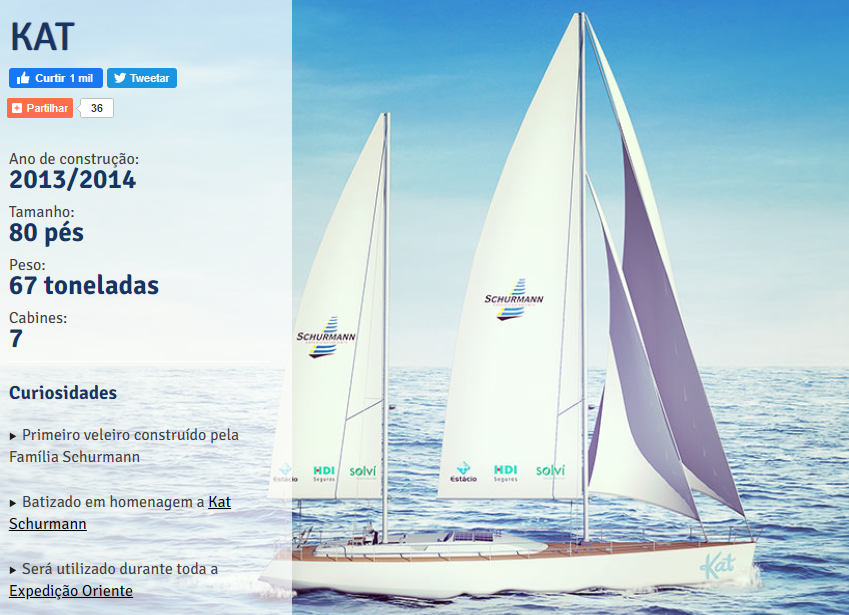 Kat – o barco batizado com o nome da integrante da família morta no ano de 2006 em decorrência da Aids – tem 80 pés de comprimento, pesa 67 toneladas e possui dois mastros para velas, o maior com 29 metros de altura (veja foto acima).Você provavelmente já usou seus pés para medir alguma distância, certo? Pois saiba que o pé humano foi, sem dúvida, a origem desta unidade de medida inglesa, que equivale a 30,48 centímetros ou 0,3048 metros (ou ainda, 12 polegadas). Três pés equivalem a uma jarda.		O símbolo internacional do pé é ft (que vem do inglês feet). Também pode ser denotado por um apóstrofo. Por exemplo, para representar 5 pés, usamos 5′. Para representar 4 pés e 3 polegadas, usamos 4′3″.Além de ser amplamente usada na aeronáutica, a medida em pés também é usada em embarcações (como lanchas, barcos e navios), para determinar as suas dimensões.Questão 1Calcule as medidas do barco. Mostre como você fez a conversão. 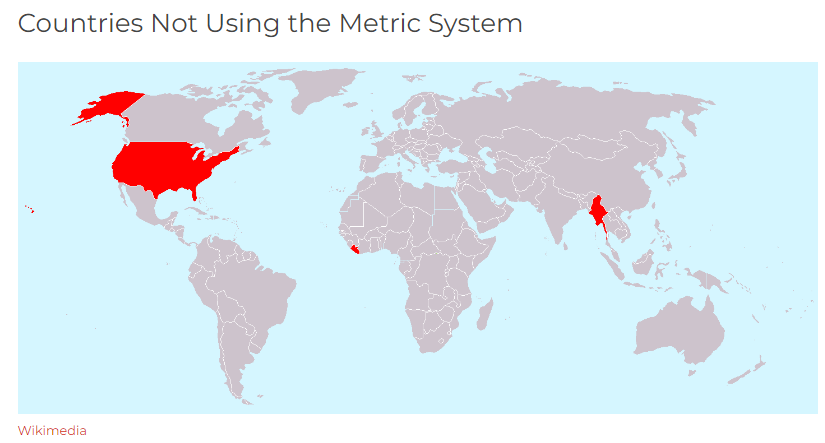 https://www.farandwide.com/s/amazing-world-maps-74d6186e6d0e414b?utm_campaign=amazingworldmaps-b35749377ae84dee&utm_source=tab&utm_medium=cpc&utm_term=aol-huffingtonpostQuestão 2No site amazing world maps você encontra mapas muito interessantes, dos mais variados temas. Quais são os países que não utilizam o sistema métrico decimal? Liste-os. Questão 3Piaget procurou compreender como o adulto desenvolve o pensamento lógico-científico e para isso utilizou pressupostos teóricos da Filosofia e o método de investigação e pesquisa da Psicologia.	A teoria do desenvolvimento cognitivo ou da inteligência, de Piaget, está pautada nos pressupostos epistemológicos do Construtivismo. Segundo a teoria construtivista, o conhecimento ocorre a partir da interação do sujeito com o meio, de sua ação e levantamento de hipóteses, sendo um processo interativo em que a espontaneidade tem um papel importante.	Uma situação-problema que exige essas estruturas mentais é: 	Para trabalhar com as estruturas mentais ao resolver o problema, faça o que se pede:Registre suas certezas provisórias, em uma lista, escrevendo tudo o que você já sabe sobre o assunto. Por exemplo:Certezas provisórias- O ar tem influência na sustentação do avião.	- Que o navio fica sobre a água embora com toneladas de mercadorias.	.	. Escreva, agora, uma lista de perguntas que você ainda não sabe responder. 	Dúvidas temporárias	- Qual a influência das asas na sustentação do avião?	- Qual é a profundidade mínima para um navio poder navegar?	. 	.	.Escreva suas hipóteses para responder a questão. Questão 4As pessoas sempre conviveram com a ideia de que o mundo era constituído por cinco oceanos. No entanto, conforme as classificações mais recentes, existem apenas três oceanos no mundo.Consulte o seu Atlas e analise os mares e oceanos. I. Assinale a alternativa que indica corretamente os seus respectivos nomes:a) Glacial Ártico, Índico e Pacíficob) Glacial Antártico, Atlântico e Índicoc) Pacífico, Atlântico e Índicod) Glacial Ártico, Glacial Antártico e Atlânticoe) Pacífico, Antártico e BorealII. Levante a sua hipótese sobre como é feita a divisão em mares e oceanos. Questão 5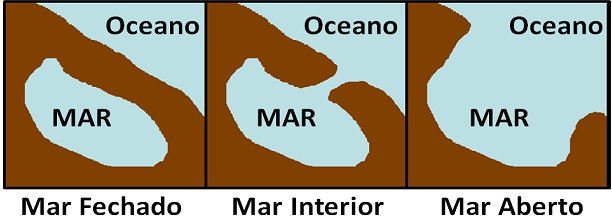 Oceanos e Mares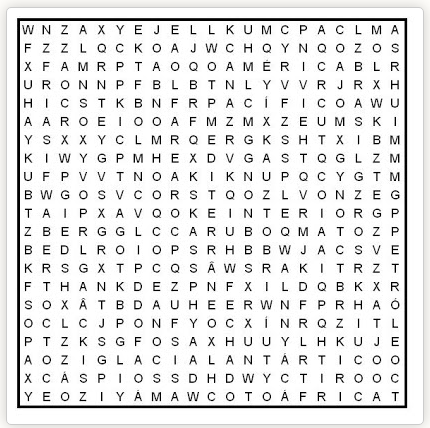 1. Tipo de mar que possui grande passagem para o oceano.2. Um dos continentes banhados pelo Oceano Índico.3. Um dos continentes banhados pelo Oceano Atlântico.4. Exemplo de mar aberto.5. Um dos continentes banhados pelo Oceano Glacial Ártico.6. O Oceano mais importante economicamente por possuir maior tráfego de navios.7. Grande país banhado pelo Oceano Atlântico.8. Exemplo de mar fechado.9. Tipo de mar sem saída para o oceano.10. As águas do Oceano Glacial Ártico são _________11 .Um dos oceanos que banha a Ásia e Europa.12. Oceano que banha a porção ocidental da Austrália,13. Tipo de mar que possui pequena (s) saída(s) para o mar.14. Porção de água salgada próxima dos continentes ou no interior deles.15. Exemplo de mar interior.16. Grande porção de água salgada que separa os continentes.17. O maior dos oceanos.18.Um recurso mineral extraído abaixo dos mares do Brasil.19. Alimento retirado das águas marinhas.Comprimento em cmAltura do mastro maior em polegadas: Peso em quilos: Medida do mastro menor (à esquerda do maior, na imagem): 